03.06.2020ЗДРАВСТВУЙТЕ!Мы продолжаем изучение МДК.02.01 Технология ручной дуговой сварки покрытыми электродами. Тема: Лабораторная работа №2: «Изучение особенностей дуговой и воздушно-дуговой резки металлов»Цель работы: Изучение особенностей дуговой и воздушно-дуговой резки металлов. Рекомендуемая литература:Учебники:Учебники: Г.Г.Чернышев «Сварочное дело: сварка и резка металлов» Указание к работе (инструкция):Внимательно прочитайте задание.Время выполнения задания – 85 мин.Ход работы:Задание 1. Изучите теоретические и учебно-методические материалы для лабораторной  работы  по теме «Дуговая резка стальным электродом», составьте конспект по плану:План конспекта.Написать определение электродуговой резки металла.Описать сущность резки металлическим электродом.Описать сущность резки угольным электродом.Начертить схему оборудования поста для кислородно-дуговой резки стальным стержневым электродом. Сущность кислородно-электродуговой резки.Какие существуют способы кислородно-электродуговой резки.Задание 2. Изучите теоретические и учебно-методические материалы для лабораторной  работы  по теме «Воздушно-дуговая резка металлов», составьте конспект по плануПлан конспекта.Перечислите классификации резаков для воздушно-электродуговой сварки.Напишите определение воздушно-электродуговой резки.Электроды применяют для воздушно-электродуговой резки.Источником питания для воздушно-электродуговой резки.На какие два вида разделяют воздушно-электродуговую резку.Преимущества воздушно-электродуговой разделительной резки и строжки.Как производится питание сжатым воздухом и сколько атмосфер.Определите по рисунку основные узлы резака для воздушно- дуговой резки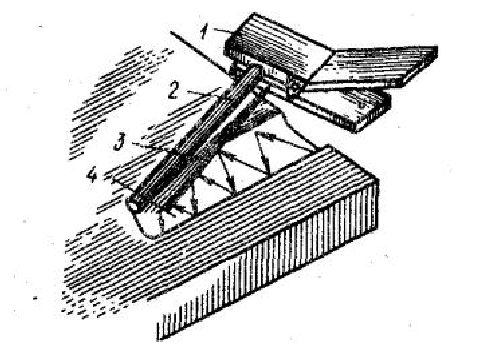 Задание 3. Решите задачу: определите режимы воздушно-дуговой резки металла толщиной 6 мм, используя данные таблицы. Рассчитайте время резки, если длина разрезаемого металла составляет 100 м.В табл. 1 приведены значения параметров при воздушно-дуговой резке.Таблица 1 Параметры при воздушно-дуговой резкеРасход воздуха составляет 20 м3/ч, давление 0,25 — 0,4 МПа при переменном токе и 0,4-0,6 МПа — при постоянном.При воздушно-дуговой резке наклон электрода в плоскости реза к изделию должен быть 45-60°.Содержание отчетаВ отчете должны быть отражены следующие разделы:1. Сущность и основные параметры термической резки металлов (дуговой, воздушно-дуговой); 2. Преимущества, недостатки и область применения термической резки металлов; 3. Схемы и описание оборудования для воздушно-дуговой резки, порядок работы оборудования; основные требования по технике безопасности.Критерии оценки работы:ОТВЕТЫ ПРИСЫЛАТЬ НА АДРЕС:kopytin.andrej@yandex.ru с пометкой «Изучение особенностей дуговой и воздушно-дуговой резки металлов».Можно ответы написать в тетради, от руки, сделать фотографию и выслать по указанному адресу.Толщина металла, ммДиаметр электрода, ммСила тока,АСкорость реза, м/ч56270-30060-6288360-40026-281010450-50020-321212540-60022-242010450-50010-122212540-6008-142514630-70010-11ЗаданияБаллыПримечаниеЗадание 16За каждую полный ответ  – 1 баллЗадание 28За каждую полный ответ  – 1 баллЗадание 32Задача решена правильноПроцент результативности (правильных ответов)Качественная оценка индивидуальных образовательных достиженийКачественная оценка индивидуальных образовательных достиженийКачественная оценка индивидуальных образовательных достиженийбалл отметкавербальный аналог90 - 10015-165отлично80 - 8913-144хорошо70 - 7911-123удовлетворительноменее 70Менее 112неудовлетворительно